                                                                    دانشگاه علوم پزشکی و خدمات بهداشتی و درمانی زابل         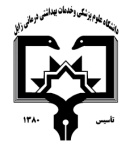                                                                                                     معاونت آموزشی                                                      مرکز مطالعات و توسعه آموزش علوم پزشکی دانشگاه علوم پزشکی                                                                                                                                                      فرم طرح درس روزانه*موارد مدنظر ارزشیابی: حضور فعال در کلاس           سئوالات کلاسی              امتحان میان ترم               پروژه درسی              کنفرانس – ترجمه            فعالیت علمی و گزارش کار           امتحان پایان نیمسال                 سایر*منابع درسی مورد استفاده : آناتومی سرو گردن گری-نوروآناتومی اسنل*هدف کلی درس : آشنایی دانشجویان با آناتومی چشم، گوش، زبان و بینی*شرح مختصری از درس : یادگیری آناتومی کلی اعضایی از جمله چشم، دهان و زبان، گوش و بینی و مسیر آناتومیک مربوط به حواسی از جمله بینایی، چشایی، شنوایی و بویاییدانشکده:        پزشکی                                                                                            نام مدرس:    نرجس دهمرده                                                     رتبه علمی: استادیارنام درس:   علوم تشریح حواس ویژه                                کد درس:        10531047                            نوع درس(تئوری /عملی): تئوری                                  تعداد واحد :  9/0                        میزان ساعت :  10 رشته تحصیلی فراگیران:    پزشکی                                                                  مقطع تحصیلی فراگیران : دکتری عمومی                                                      نیمسال ارائه درس: دوم 1402 /1401شماره جلسه اهداف اختصاصی (رئوس مطالب همان جلسه)اهداف ویژه رفتاری همان جلسه(دانشجو پس از ارائه درس قادر خواهد بود)حیطه ایجاد تغییرات پس از آموزش          ( شناختی،روان حرکتی،عاطفی) روش های یاددهی-یادگیریمواد و وسایل آموزشی تکالیف دانشجو 1آشنایی و یادگیری جنین شناسی مربوط به چشم جنین شناسی بخش های مختلف مربوط به چشمشناختیسخنرانی، تدریس مشارکتیکامپیوترتخته وایت بردویدئو پروژکتور و ....شماره جلسه اهداف اختصاصی (رئوس مطالب همان جلسه)اهداف ویژه رفتاری همان جلسه(دانشجو پس از ارائه درس قادر خواهد بود)حیطه ایجاد تغییرات پس از آموزش          ( شناختی،روان حرکتی،عاطفی) روش های یاددهی-یادگیریمواد و وسایل آموزشی تکالیف دانشجو 2آشنایی و یادگیری آناتومی مربوط به چشم  جدارهای اوربيت را بيان کند  محتویات اوربيت را ذکر کند  ساختار پلک را بيان کند  موقعيت غده اشکی را ذکر کند کيسه اشکی و مجرای نازولاکریمال را ذکر کندخونرسانی و عصب دهی مربوط به چشم و مجاری غدد ضمیمه آنشناختیسخنرانی، تدریس مشارکتیکامپیوترتخته وایت بردویدئو پروژکتور و ....شماره جلسه اهداف اختصاصی (رئوس مطالب همان جلسه)اهداف ویژه رفتاری همان جلسه(دانشجو پس از ارائه درس قادر خواهد بود)حیطه ایجاد تغییرات پس از آموزش          ( شناختی،روان حرکتی،عاطفی) روش های یاددهی-یادگیریمواد و وسایل آموزشی تکالیف دانشجو 3آناتومی و یادگیری مسیر  عصبی مربوط به حس بیناییمسیر آناتومیک مربوط به بینایی از چشم تا  هسته ها و مراکز عصبی مربوط مراکز مربوط به حس بیناییشناختیسخنرانی، تدریس مشارکتیکامپیوترتخته وایت بردویدئو پروژکتور و ....شماره جلسه اهداف اختصاصی (رئوس مطالب همان جلسه)اهداف ویژه رفتاری همان جلسه(دانشجو پس از ارائه درس قادر خواهد بود)حیطه ایجاد تغییرات پس از آموزش          ( شناختی،روان حرکتی،عاطفی) روش های یاددهی-یادگیریمواد و وسایل آموزشی تکالیف دانشجو 4آشنایی و یادگیری جنین شناسی مربوط به گوشجنین شناسی بخش های مختلف مربوط به گوششناختیسخنرانی، تدریس مشارکتیکامپیوترتخته وایت بردویدئو پروژکتور و ....شماره جلسه اهداف اختصاصی (رئوس مطالب همان جلسه)اهداف ویژه رفتاری همان جلسه(دانشجو پس از ارائه درس قادر خواهد بود)حیطه ایجاد تغییرات پس از آموزش          ( شناختی،روان حرکتی،عاطفی) روش های یاددهی-یادگیریمواد و وسایل آموزشی تکالیف دانشجو 5آشنایی و یادگیری آناتومی گوش گوش خارجی و مجرای گوش خارجی را بيان کند  جدارهای گوش ميانی را ذکر کندبخش های مختلف گوش داخلی خونرسانی و عصب دهی مرتبط با بخش های مورد نظر در ارتباط با گوششناختیسخنرانی، تدریس مشارکتیکامپیوترتخته وایت بردویدئو پروژکتور و ....شماره جلسه اهداف اختصاصی (رئوس مطالب همان جلسه)اهداف ویژه رفتاری همان جلسه(دانشجو پس از ارائه درس قادر خواهد بود)حیطه ایجاد تغییرات پس از آموزش          ( شناختی،روان حرکتی،عاطفی) روش های یاددهی-یادگیریمواد و وسایل آموزشی تکالیف دانشجو 6آناتومی و یادگیری مسیر  عصبی مربوط به حس شنواییمسیر آناتومیک مربوط به شنوایی از گوش تا هسته ها و مراکز عصبی مربوط به حس شنواییشناختیسخنرانی، تدریس مشارکتیکامپیوترتخته وایت بردویدئو پروژکتور و ....شماره جلسه اهداف اختصاصی (رئوس مطالب همان جلسه)اهداف ویژه رفتاری همان جلسه(دانشجو پس از ارائه درس قادر خواهد بود)حیطه ایجاد تغییرات پس از آموزش          ( شناختی،روان حرکتی،عاطفی) روش های یاددهی-یادگیریمواد و وسایل آموزشی تکالیف دانشجو 7آشنایی و یادگیری آناتومی دهان و زبانساختارهای مربوط ساختمان آناتومی دهان و زبان شناختیسخنرانی، تدریس مشارکتیکامپیوترتخته وایت بردویدئو پروژکتور و ....شماره جلسه اهداف اختصاصی (رئوس مطالب همان جلسه)اهداف ویژه رفتاری همان جلسه(دانشجو پس از ارائه درس قادر خواهد بود)حیطه ایجاد تغییرات پس از آموزش          ( شناختی،روان حرکتی،عاطفی) روش های یاددهی-یادگیریمواد و وسایل آموزشی تکالیف دانشجو 8آناتومی و یادگیری مسیر  عصبی مربوط به حس چشاییمسیر آناتومیک مربوط به چشایی از زبان تا هسته ها و مراکز عصبی مربوط به حس چشاییشناختیسخنرانی، تدریس مشارکتیکامپیوترتخته وایت بردویدئو پروژکتور و ....شماره جلسه اهداف اختصاصی (رئوس مطالب همان جلسه)اهداف ویژه رفتاری همان جلسه(دانشجو پس از ارائه درس قادر خواهد بود)حیطه ایجاد تغییرات پس از آموزش          ( شناختی،روان حرکتی،عاطفی) روش های یاددهی-یادگیریمواد و وسایل آموزشی تکالیف دانشجو 9آناتومی و یادگیری مسیر  عصبی مربوط به حس بویاییمسیر آناتومیک مربوط به بینی از زبان تا هسته ها و مراکز عصبی مربوط به حس بویاییشناختیسخنرانی، تدریس مشارکتیکامپیوترتخته وایت بردویدئو پروژکتور و ....